OBJEDNATEL:							DODAVATEL:Domov pro seniory Ďáblice					SLUŽBA, výrobní družstvoKubíkova 1698/11, 182 00 Praha 8				Fráni Šrámka 2Jednající: Jana Valinčičová					370 01 České Budějovice		IČ: 	      70875839						IČ: 	00028819DIČ: 	 CZ70875839						DIČ:	CZ00028819OBJEDNÁVKA	ČÍSLO: 85/2020Vyřizuje: Jiří KoudelaTel.:	+420 723 723 072		email: koudela@ddablice.czPŘEDMĚT:  Objednávka froté ručníků a osušek pro klienty Objednatel tímto objednává u Dodavatele SLUŽBA, výrobní družstvo  - froté ručníky a osušky pro klienty Domova pro seniory Ďáblice, v rozsahu viz. Příloha č. 1 této objednávky.Cena je stanovena na základě cenové nabídky Dodavatele ze dne 20.3.2020 na 70.227,00 Kč bez DPH, tj. 84.974,67 Kč s DPH. Uvedené ceny jsou včetně režimu náhradního plnění.Uveřejnění této objednávky v registru smluv dle zákona č. 340/2015 Sb., o zvláštních podmínkách účinnosti některých smluv, uveřejňování těchto smluv a o registru smluv (zákon o registru smluv) zajistí objednatel. Dodavatel je seznámen se skutečností, že poskytnutí těchto informací se dle citovaného zákona nepovažuje za porušení obchodního tajemství a s jejich zveřejněním tímto vyslovuje svůj souhlas.……………………………………………….                                             …………………………………………….          	     Bc. Jana Valinčičová			   	             	    SLUŽBA, výrobní družstvo     Domov pro seniory Ďáblice				    Dodavatel	                  Objednatel						                   V Praze 20.3.2020PŘÍLOHA Č. 1: CENOVÁ NABÍDKA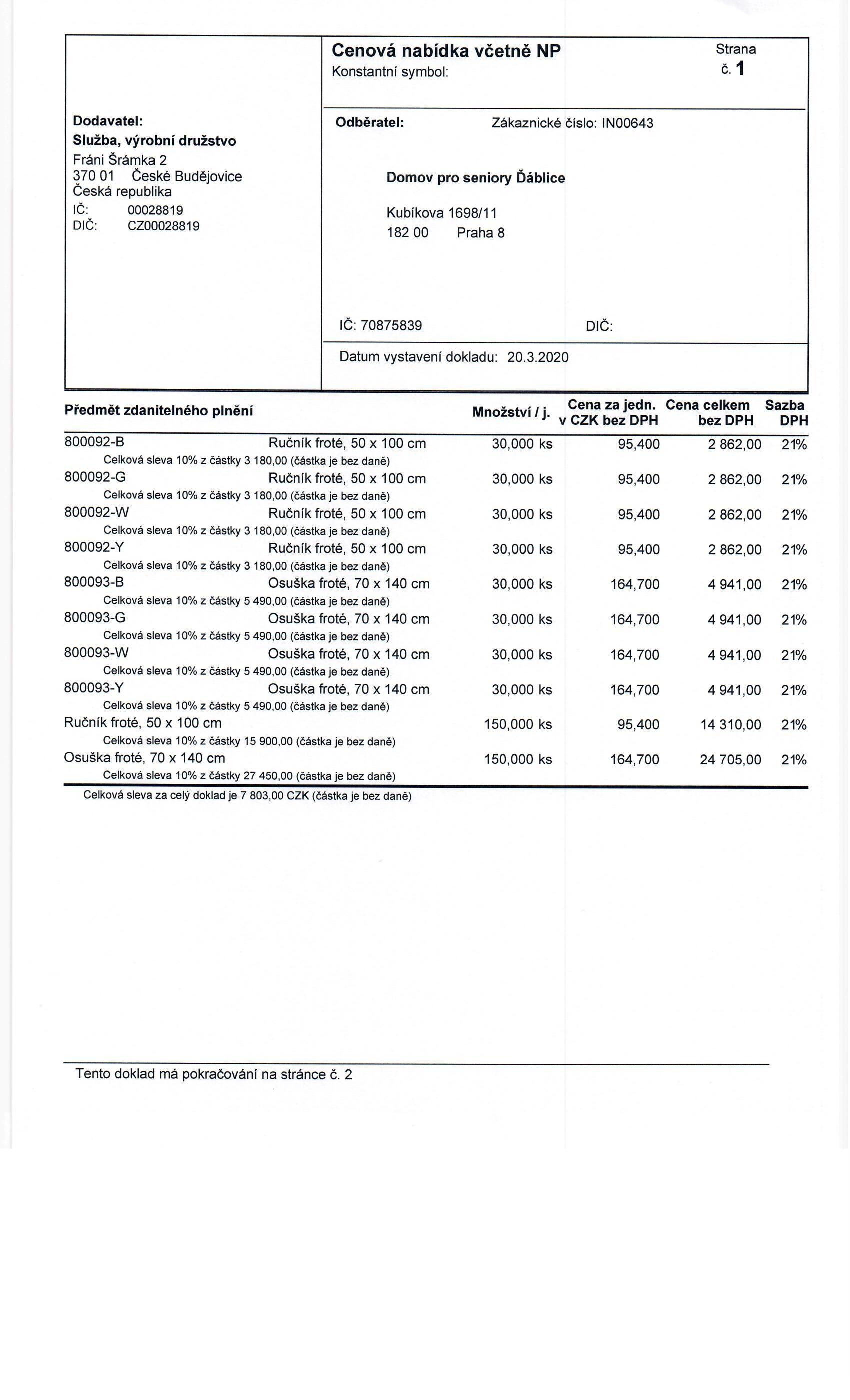 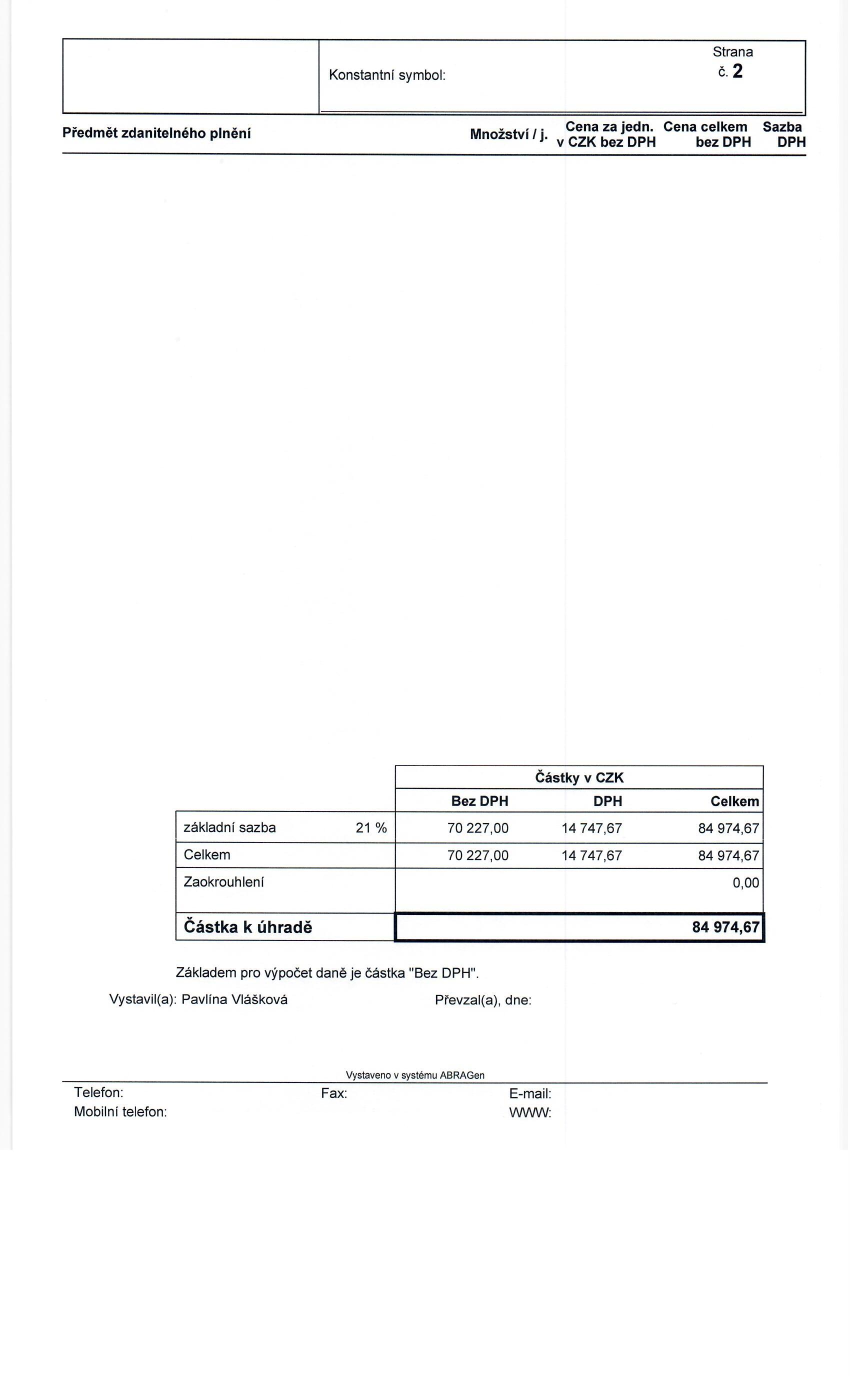 